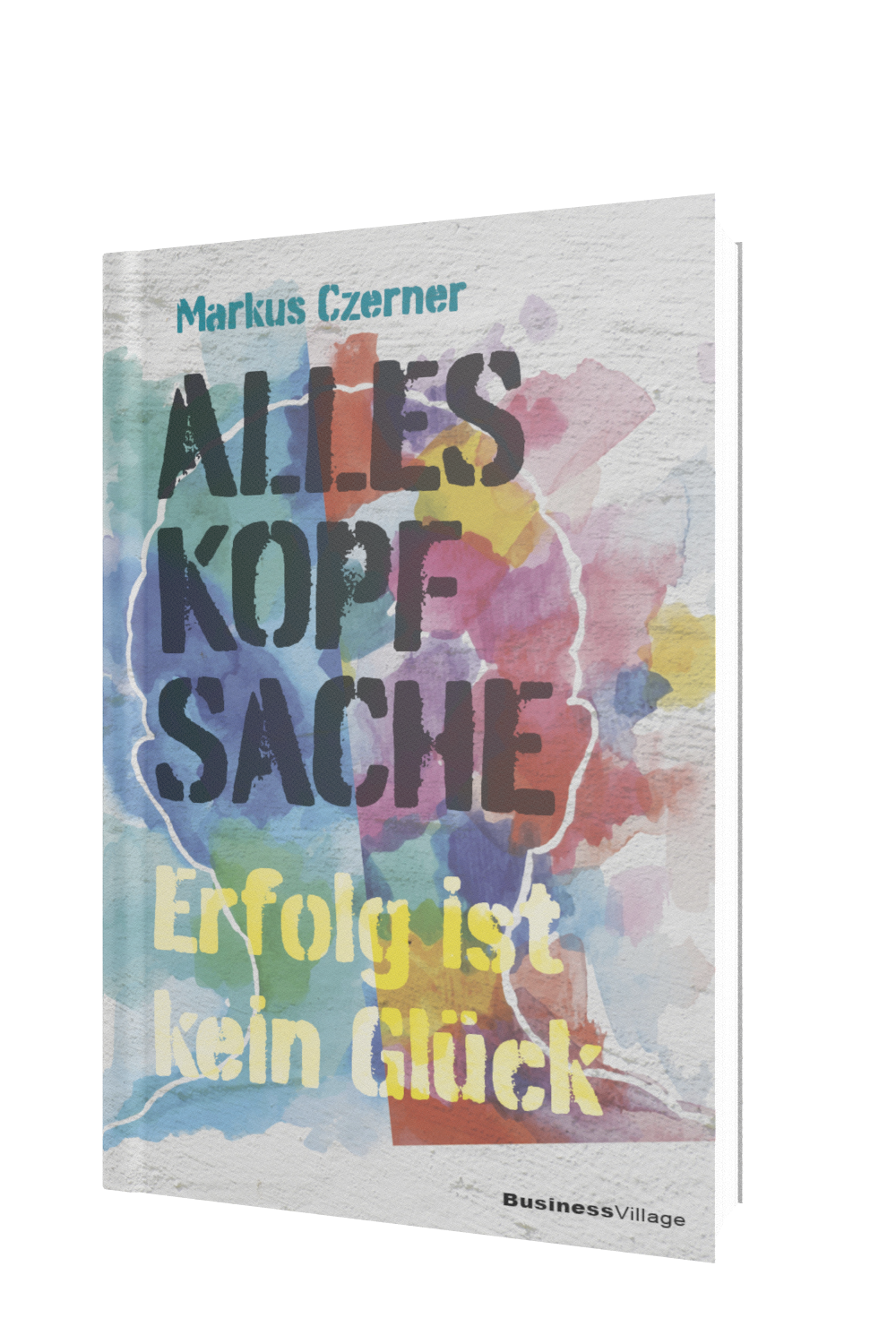 Markus Czerner
Alles KopfsacheErfolg ist kein Glück
1. Auflage BusinessVillage 2022
220 Seiten
ISBN 		978-3-86980-672-3		14,95 EuroISBN-EPUB 	978-3-86980-674-7		  9,95 EuroISBN-PDF		978-3-86980-673-0		  9,95 Euro
Pressematerialien: 
https://www.businessvillage.de/1159.htmlFür Erfolg in deinem Leben brauchst du zwei Zutaten: Vorbereitung und Möglichkeiten. Denn erst mit der gezielten Vorbereitung – nennen wir es lernen, trainieren, oder auf etwas hinarbeiten – schaffst du die Voraussetzungen, dass Möglichkeiten entstehen. Das wird gerne verschwiegen.Wie kannst du aber trotz Selbstzweifel und Unsicherheit die Phase der Vorbereitung zu meistern? Wie kannst du trotz kleiner oder auch großer Rückschläge und Entbehrungen die Zuversicht behalten?Markus Czerners Buch hilft dir, zu verstehen, wie dein persönlicher Erfolg mit deiner Mentalebene untrennbar verbunden ist. Denn erst wenn du erfolgreich denkst, kannst auch du erfolgreich handeln und dein ganzes Leistungspotenzial entfalten. Es zeigt, wie du dir kontinuierlich immer neue Chancen schaffst und so erfolgreich deine Ziele erreichst.»Glück passiert, wenn Vorbereitung auf Möglichkeiten trifft.«Der Autor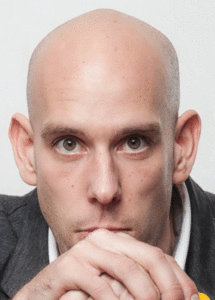 Markus Czerner ist seit 2012 als Keynote Speaker und Experte für mentale Stärke, Motivation und Erfolg unterwegs. In den letzten Jahren ist er zu einem Top-Speaker avanciert und bringt als solcher mehr Erfolg in das Leben seiner Zuhörer. Als aktiver Leistungssportler bringt er die Erfolgsstrategien der Spitzensportler immer wieder in seine Arbeit ein. Im Fokus seiner Arbeit steht der mentale Bereich, denn auch er hat früh erkannt, dass die mentale Verfassung entscheidend für die eigene Leistung ist und über Erfolg oder Misserfolg entscheidet. www.markusczerner.deÜber BusinessVillage BusinessVillage ist der Verlag für die Wirtschaft. Mit dem Fokus auf Business, Psychologie, Karriere und Management bieten wir unseren Lesern aktuelles Fachwissen für das individuelle und fachliche Vorankommen. Renommierte Autoren vermitteln in unseren Sach- und Fachbüchern aktuelle, fundierte und verständlich aufbereitete Informationen mit Nutzwert.PresseanfragenSie haben Interesse an honorarfreien Fachbeiträgen oder Interviews mit unseren Autoren? Gerne stellen wir Ihnen einen Kontakt her. Auf Anfrage erhalten Sie auch Besprechungsexemplare, Verlosungsexemplare, Produktabbildungen und Textauszüge. BusinessVillage GmbH
Jens Grübner
Reinhäuser Landstraße 22  
37083 GöttingenE-Mail: redaktion@businessvillage.de
Tel: +49 (551) 20 99 104
Fax: +49 (551) 20 99 105-------------------------------------Geschäftsführer: Christian HoffmannHandelsregisternummer: 3567Registergericht: Amtsgericht Göttingen